29.11.21r.Zajęcia rewalidacyjneZapamiętaj i zapisz w zeszycie:Mały dom to domek.Mała szafa to szafka.Mały chłopiec to chłopczyk.Mały pies to piesek.Takie wyrazy to zdrobnienia: domek, szafka, chłopczyk, piesekMała głowa to……………………..Mała książka to…………………………..Mała sarna to……………………………Mały zając to………………………………Mała torba to…………………………………..   2. Temat lekcji: Świąteczne kartki.Obejrzyj na YOU TUBE: Wirtualne zajęcia plastyczne - KARTKI ŚWIĄTECZNEProszę przygotować kartkę świąteczną  wg. własnego pomysłu lub można skorzystać z podpowiedzi z filmiku. Pracę należy przywieźć do szkoły po wznowieniu zajęć stacjonarnie.Temat: Znaki rzymskiePrzepisz do zeszytu:I-jedenII-dwaIII- trzyIV- czteryV-pięćVI-  sześćVII- siedemVIII- osiemIX- dziewięćX-dziesięć4. Temat: Symbole na metkach ubrańPrzepisz do zeszytu:Symbole zawierają specjalne instrukcje, które pomogą Ci dbać o to, aby Twoje ubrania wyglądały jak najlepiej. Dzięki zastosowaniu się do nich można przez wiele lat cieszyć się ulubioną odzieżą.Oto niektóre symbole na metkach:Pranie ręczne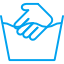 Pranie w pralceNie można prać tylko czyścić chemicznie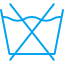  Nie można prasować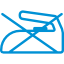 5. Temat: Odczytujemy symbole na metkach.Wyszukaj w internecie co oznaczają  te symbole na metce ubrania. Wpisz w google: Symbole na metkach ubrań………………………………………….………………………………………….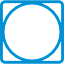 W FTemat: Igrzyska Olimpijskie.Proszę o obejrzenie załączonego poniżej filmiku.https://youtu.be/j7EAgPJtqZU1.	Narysuj kółka olimpijskie w kolorze.Możecie zrobić zdjęcie i wysłać na nr.723638678.  Zajęcia rewalidacyjne od pani Magdy Mrówczyńs    kiejTemat : Usprawnianie funkcji wzrokowych -  Wykreślana wyrazowa. Moi drodzy, z okazji zbliżających się andrzejek, w ramach dzisiejszych zajęć, znajdzie 12 wyrazów w poniższej wykreślane. 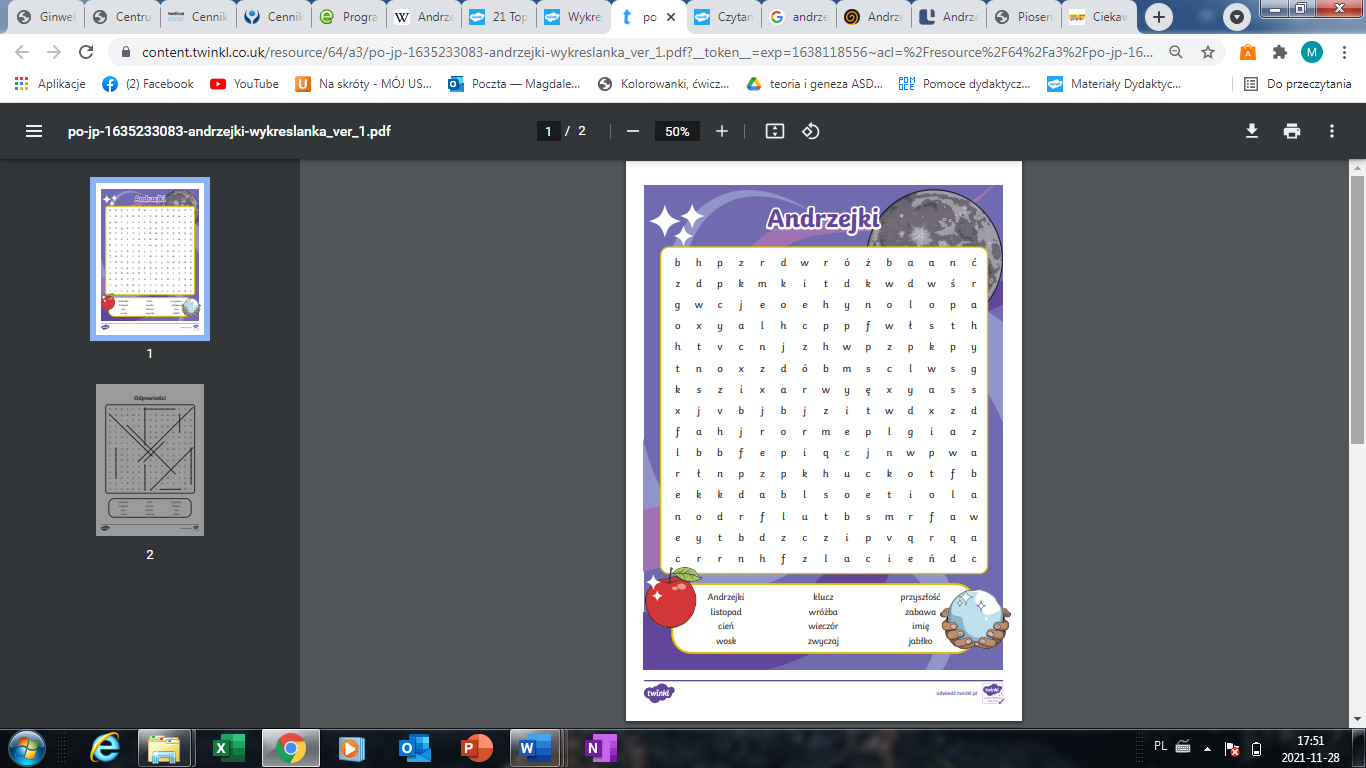 